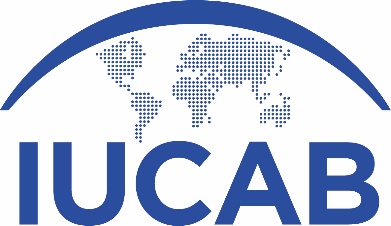 GEORGE HAYWARD AWARD 2020 THE IUCAB COMMERCIAL AGENT OF THE YEARApplication deadline: 13th March 2020Does the Agency carry out activities for foreign principals? 	yes 		no If affirmative, in which countries?___________________________________________________________________________________________________________________________________________________________________________________________________________________________________________________How many principals are currently represented by the Agency?___________________________________________________________________________________________________________________________________________________________________________________________________________________________________________________Commission earned in € according following margins: Indication of the spreading of the Agency income over the principals it represents:___________________________________________________________________________________________________________________________________________________________________________________________________________________________________________________Market position of the Agency:________________________________________________________________________________________________________________________________________________________________________________________________________________________________________________Growth strategy of the Agency:_____________________________________________________________________________________________________________________________________________________________________________________________________________________________________________Key success factors of the Agency: ___________________________________________________________________________________________________________________________________________________________________________________________________________________________________________________Description of the brand portfolio represented by the Agency:___________________________________________________________________________________________________________________________________________________________________________________________________________________________________________________What kind of additional services does the Agency provide? (e.g. merchandising, translation, market studies, etc):___________________________________________________________________________________________________________________________________________________________________________________________________________________________________________________A description of the measures taken in order to improve the services/the quality of the services provided by the Agency:___________________________________________________________________________________________________________________________________________________________________________________________________________________________________________________What kind of education has been followed during the last 3 years?___________________________________________________________________________________________________________________________________________________________________________________________________________________________________________________Description of the main features of the relationship with the principals represented:___________________________________________________________________________________________________________________________________________________________________________________________________________________________________________________Is the Agency in regular search of new principals? And if affirmative what kind of search methods are being used?___________________________________________________________________________________________________________________________________________________________________________________________________________________________________________________Tell us your success story! (5 – 10 lines)__________________________________________________________________________________________________________________________________________________________________________________________________________________________________________________________________________________________________________________________________________________________________________________________________________________________________________________________________________________________________________________________________________________________________________________________________________________________________________________________________________________________________________________________________________Name of the candidate (Agent or Agency): Corporate name of the Agency:Date of incorporation:Field of business: Address details:Phone:Fax:E-mail:Website:Number of employees:50.000 – 100.000100.000 – 400.000> 400.000201720182019